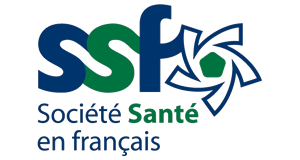 Ce formulaire doit être rempli par les personnes désirant être mises en candidature pour le poste bénévole de la présidence de la Société Santé en français, élue par l’assemblée générale annuelle.J’ai pris connaissance des conditions et des fonctions du poste de la présidence et je pose ma candidature :Veuillez soumettre votre formulaire de candidature à l’attention du secrétariat de la SSF a/s de Cynthia faubert c.faubert@santefrancais.ca Procédure d’élection à la présidenceLa période de candidature commence 60 jours avant la date de l’assemblée générale (21 juillet 2020) – le formulaire de mise en candidature est disponible sur le site Web de la Société Santé en français ou sur demande ;Les mises en candidature se terminent 45 jours avant la date de l’Assemblée générale (5 août 2020);Les mises en candidatures sont revues par le Comité sur la gouvernance;Les délégués et déléguées à l’assemblée générale reçoivent la liste des candidatures 30 jours avant la date de l’assemblée générale (20 août 2020) ;L’élection a lieu à l’assemblée générale de la Société Santé en français (19 septembre 2020).Conditions et fonctions de la présidence de la Société Santé en françaisConditions : la personne candidate doit :Être parmi les déléguées ou délégués d’un réseau-membre à l’assemblée générale annuelle;Remplir toute autres conditions stipulées dans les Statuts et Règlements de la Société Santé en français ou la loi canadienne sur les organismes à but non lucratif.Durée du mandat : la durée du mandat de la présidence est de 2 ans renouvelables à 2 reprises pour une durée totale maximale de 6 ans.Fonctions : la présidence du conseil d’administration est un administrateur ou une administratrice. Ses fonctions et pouvoirs sont déterminés par le conseil d’administration.La présidence doit:présider (lui-même/elle-même ou par l’entremise d’un facilitateur ou d’une facilitatrice) toutes les réunions du conseil d’administration et autres comités, de même que les assemblées générales;S’assurer que le système de gouvernance fonctionne adéquatement;Être le porte-parole officiel de la Société;Faire partie, d’office, de tous les comités du conseil d’administration;Établir et conserver une relation de partenariat avec la direction générale dans l’accomplissement de la mission, vision et du mandat de la Société;Assurer la pérennité du conseil, c’est-à-dire un recrutement adéquat;S’assurer que le comité de direction n’empiète pas ni sur les rôles du conseil ni sur ceux de la direction générale;Toutes autres fonctions et tous pouvoirs déterminés par le conseil d’administration.Nom du candidat ou candidate :Adresse :VilleProvinceCode postal :Téléphone 1 :Courriel :Téléphone 2 :Nom du candidat ou de la candidate :Nom du candidat ou de la candidate :Signature :Date :